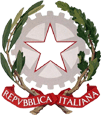 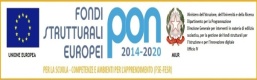 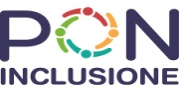 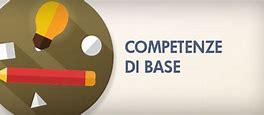 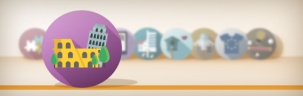 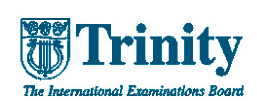 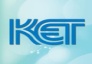 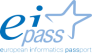           ISTITUTO COMPRENSIVO STATALE DI SIGNAVia Roma, 230 - 50058 SIGNA - Cod. fiscale 94076140485 -Tel. 0558734665 – fax 0558790600www.icsigna.edu.it -fiic82200n@istruzione.it - fiic82200n@pec.istruzione.itAlunno/a_________________________________________________________________Classe______________________indirizzo_______________________________________Nazionalità________________________________________________________________Data di arrivo in Italia_______________________________________________________Numero degli anni di scolarità____________ di cui nel Paese d’origine _______________Scuole e classi frequentate in Italia____________________________________________Lingua parlata in famiglia____________________________________________________Lingua di scolarità nel paese d’origine__________________________________________Altre lingue studiate________________________________________________________Altre lingue conosciute______________________________________________________Eventuali corsi di italiano frequentati (data e luogo) _______________________________Valutazione sintetica delle competenze in ingresso (come emerso dalla scheda di rilevazione)ANNOTAZIONIRelazionalità (pari e adulti)____________________________________________________________________________________________________________________________________________________________________________________________________________________________________________________________________________________________________Il team docenti/consiglio di classe, tenuto conto delle difficoltà rilevate, propone un intervento personalizzato nei contenuti e nei tempi, allo scopo di permettere all’alunno di raggiungere gli obiettivi minimi alla fine dell’ anno.obiettivi educativi (scegliere e/o integrare)obiettivi didattici trasversali (scegliere e/o integrare)Didattica personalizzata dell’alunno il consiglio di classe intende mettere in atto/richiedere le seguenti risorse:corso di alfabetizzazionetesti italiano L2tutoringlavori di gruppo____________________________________________altro_____________________________________________________VERIFICHEattenzione ai contenuti piuttosto che alla formainterrogazioni programmate personalizzazione delle prove (parzialmente o completamente differenziate)utilizzo di strumenti necessari usati abitualmente dall’alunno (ingrandimenti di consegne, computer e altro)riduzione di richieste nei compiti scrittitempi più lunghi per lo svolgimento dei compiti scrittitipologie di verifiche quali: prove oggettive (vero-falso; scelta multipla; completamento di frasi con parole indicate a fondo testo; cloze; collegamento; abbinamento parola-immagine/testo-immagine;..)uso di immagini per facilitare la comprensionealtro: __________________________________________________________CRITERI DI VALUTAZIONELa valutazione per ogni singola disciplina e quella finale di ammissione alla classe successiva sarà coerente con quanto delineato nel PDP e terrà conto:·  degli obiettivi disciplinari indicati e raggiunti·  delle attività integrative seguite dall’alunno·  della motivazione·  dell’impegno·  dei progressi in italiano L2·  dei progressi nelle discipline·  delle potenzialità dell’alunno·  delle competenze acquisite·  della previsione di sviluppo linguisticoTeam docenti/Consiglio di classeSigna,Il dirigente scolasticoPIANO DIDATTICO PERSONALIZZATOALUNNI STRANIERIALUNNO:				Classe:	                  Sez:	  inadeguataparzialmente adeguataadeguataCOMPRENSIONE ORALELinguaggio quotidianoLessico specifico□□□□□□COMUNICAZIONE ORALELinguaggio quotidianoLessico specifico□□□□□□COMPRENSIONE DEL TESTO SCRITTO□□□SCRITTURA□□□Favorire e sviluppare il processo di socializzazionePotenziare le competenze comunicativeMigliorare l’autostima Potenziare l’autonomia personaleFavorire l’inserimento nel nostro Paese attraverso la conoscenza delle forme di aggregazione sociale-culturale-sportiva presenti sul territorioAltroPromuovere le capacità di organizzare e gestire il lavoro scolasticoFavorire la proficua collaborazione con docenti e coetaneiFavorire e promuovere la partecipazione ad attività presenti sul TerritorioValorizzare l’identità culturaleAltroMATERIEitalianoinglesestoriageografiamatscienzetecnolmusicaArte e imEd. fisicaReligione Metodologie e strategieLavoro di gruppoAzioni di tutoraggioAttività di tipo laboratorialeMappe concettualiSemplificazione del testoTabelle e schemiQuestionari Spiegazioni individuali e personalizzateAltroMisure di facilitazioneLettura ad alta voceScrittura sotto dettaturaPrendere appuntiCopiatura alla lavagnaUso del vocabolarioUso, accanto alla scrittura, del linguaggio verbale e/o iconograficoStrumenti di facilitazioneRisorse audio (sintesi vocale, audiolibro)Tabelle grammaticaliFormulariMappe concettualiVerifiche e valutazioneInterrogazioni programmateDiminuita rilevanza attribuita a errori di ortografia, punteggiatura e sintassiMaggiore rilevanza al contenuto che alla formaProve oggettive: vero/falso; scelta multipla, ecc…Tempi di verifica più lunghiRiduzione della quantità delle richieste nelle verifiche scritteVerifiche orali semplificate PERSONALIZZAZIONE DEL PERCORSO Nelle discipline1.sospensione temporanea della valutazione primo periodo2.riduzione degli obiettivi3.semplificazione dei testi, mappe, glossari4.riduzione degli argomenti5.altroDocentefirmaDESCRITTORI   VALUTAZIONE   ALUNNI   STRANIERIDESCRITTORI   VALUTAZIONE   ALUNNI   STRANIERISenza elementi di giudizionon frequentanon è in grado di comunicarenon si rapporta nel dialogo educativoInsufficiente(voto 5)non frequenta regolarmentescarso impegnonon rispetta le consegnenon è in grado di leggere parole/semplici frasiSufficiente(voto 6)frequenta con regolaritàsi impegna ed è collaborativo con compagni e docentiesegue le consegne, rispettando tempi e scadenzecomunica con semplici frasicomprende frasi minimeproduce semplici frasiBuono(voto 7)riesce a descrivere, collegando semplici espressioniriesce a spiegare brevemente un contenutoriesce a capire gli elementi principali in un discorso chiaro o in un testo sempliceriesce a scrivere testi semplici su argomenti a lui notiOttimo( voto 8 – 10)riesce a esprimersi in modo chiaro riesce a capire discorsi di una certa lunghezza su argomenti relativamente familiaririesce a scrivere testi chiari e comprensibili